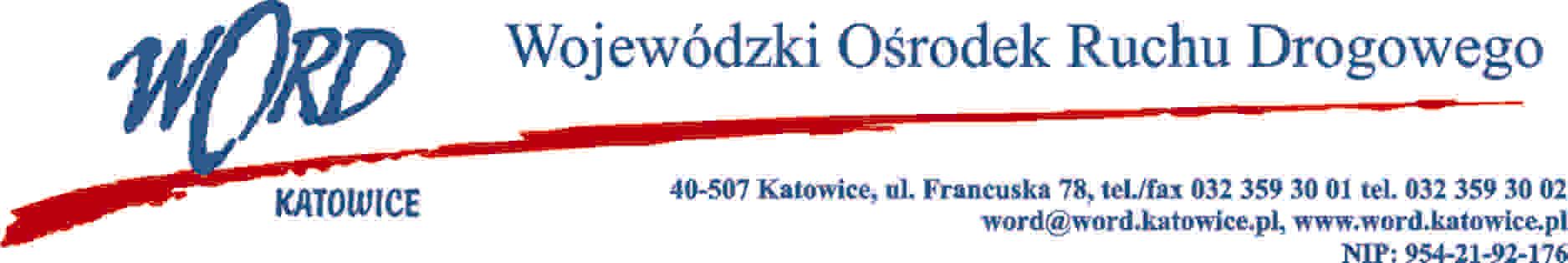 Katowice, dnia 21.06.2023 r. AT-ZP.261.243.8.2023.ŁŻInformacja z otwarcia ofert w dniu 21.06.2023 r.Dotyczy: informacji z otwarcia ofert w dniu 21.06.2023 r. w postępowaniu w trybie regulaminu zamówień publicznych na wybór Wykonawcy, który przygotuje do sezonu pojazdy będące w dyspozycji Wojewódzkiego Ośrodka Ruchu Drogowego w Katowicach i oddziałach terenowych w Bytomiu, Dąbrowie Górniczej, Jastrzębiu Zdroju, Rybniku i Tychach w zakresie mobilnego serwisu klimatyzacji. W przedmiotowym postępowaniu ofertę złożyli Wykonawcy: Najkorzystniejszą ofertę złożył Wykonawca PHU Kaczor Marcin Kaczyński ul. Zabrzańska 22/8, 41-907 Bytom NIP: 4980211741 i z tą też firmą zawarta zostanie stosowna umowa.Z-ca Dyrektora WORDGrzegorz CiusOtrzymują;1)Platforma przetragowa2) a/aLp.WykonawcaCena bruttoIlość punktów1PHU Kaczor Marcin Kaczyński, ul. Zabrzańska 22/8, 41-907 Bytom NIP: 498021174112920,00100,00